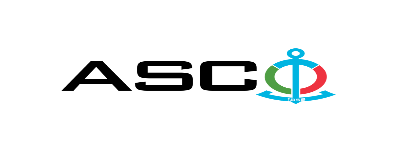 “AZƏRBAYCAN XƏZƏR DƏNİZ GƏMİÇİLİYİ” QAPALI SƏHMDAR CƏMİYYƏTİNİN№AM-011/2022 NÖMRƏLİ 18.02.2022-ci il "Dənizçi" MTK-nın Balansında olan yüksəkmərtəbəli 2B yaşayış binasında döşəməyə taxta reykanın yığılaraq dikt və laminatın vurulması xidmətləri (mal-material və işçilik birlikdə) SATINALINMASI MƏQSƏDİLƏ KEÇİRDİYİAÇIQ MÜSABİQƏNİN QALİBİ HAQQINDA BİLDİRİŞ                                                              “AXDG” QSC-nin Satınalmalar KomitəsiSatınalma müqaviləsinin predmeti"Dənizçi" MTK-nın Balansında olan yüksəkmərtəbəli 2B yaşayış binasında döşəməyə taxta reykanın yığılaraq dikt və laminatın vurulması xidmətləri (mal-material və işçilik birlikdə) satın alınmasıQalib gəlmiş şirkətin (və ya fiziki şəxsin) adı                                Əhmədoğlu  MMCMüqavilənin qiyməti                                            337081.00 AZNMalların tədarük şərtləri (İncotresm-2010) və müddəti                                     DDPİş və ya xidmətlərin yerinə yetirilməsi müddətiİLLİK